Wkład wentylatora ER 17Opakowanie jednostkowe: 1 sztukaAsortyment: 
Numer artykułu: 0080.0235Producent: MAICO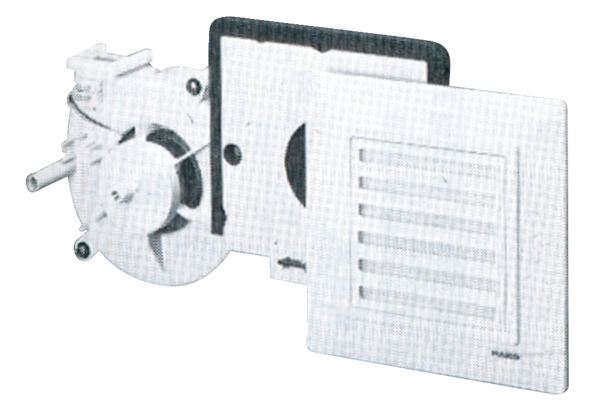 